Данный прибор представляет собой цифровой мультиметр с функцией автоматического выбора диапазонов, измерением истинных среднеквадратических значений. Оснащен LCD дисплеем с подсветкой; разрядность шкалы – 19999 отсчетов. Питание прибора осуществляется с помощью батареек.Перед началом работы прибором, во избежание поражения электрическим током, возникновения пожара или причинения вреда здоровью, следует ознакомится с информацией, касающейся техники безопасности.1. Запрещается превышать максимально допустимые значения, указанные в руководстве.2. Перед измерением напряжения свыше 25В для переменного тока и 36В для постоянного тока проверьте надежность подключения щупов и изоляции токоведущих частей.3. Перед сменой режима измерения отключите все питающие напряжения схемы.4. Работа с прибором при неверно установленном режиме или диапазоне представляет опасность. При превышении максимально допустимых значений выбранного диапазона на дисплее появится символ «OL».  5. Предупреждающие знаки:1. Вставьте чёрный измерительный провод в гнездо «COM», а красный – в гнездо «VHz». 2. Установите ручку поворотного переключателя в положение режима измерения постоянного/переменного напряжения «V» или «mV».  3. Нажмите кнопку «SELECT» для выбора режима АС/DC.4. Подключите измерительные провода к измеряемой цепи.5. Cчитайте значение напряжения, отобразившееся на дисплее. Внимание: а. Запрещается превышать максимально допустимые значения напряжения, указанные в руководстве.б.  В процессе измерений запрещено дотрагиваться до измеряемой цепи. 1. Вставьте чёрный измерительный провод в гнездо «COM», а красный измерительный провод в гнездо «20А» или «mA/µA» (в зависимости от значений силы тока). 2. Установите ручку поворотного переключателя в положение режима измерения тока «А», «mA» или «µА». 3. Нажмите кнопку «SELECT» для выбора режима АС/DC.4.  Разомкните измеряемую цепь. Подключите измерительные провода к измеряемой цепи и подайте питание. 5. Считайте значение силы тока, отобразившееся на дисплее. Внимание: а. Запрещается превышать максимально допустимые значения тока, указанные в руководстве.б. Используйте гнездо «20A» и режим «A» если измеряемая величина точно неизвестна. Затем, при необходимости, переключите режим измерения на меньшую величину и используйте гнездо «mA/µA».1. Вставьте чёрный измерительный провод в гнездо «COM», а красный – в гнездо «VHz». 2. Установите ручку поворотного переключателя в положение «Сопротивление», на дисплее отобразится символ «OL».3. Подсоедините щупы к исследуемому сопротивлению.4. Cчитайте значение сопротивления, отобразившееся на дисплее.Внимание: 1. Перед измерением сопротивления в цепи, убедитесь, что электропитание схемы отключено и возможные конденсаторы разряжены.2. В режиме измерения сопротивления запрещено подавать напряжение. 1. Вставьте чёрный измерительный провод в гнездо «COM», а красный – в гнездо «VHz». 2. Установите ручку поворотного переключателя в положение «Сопротивление», нажмите кнопку «SELECT» для переключения режимов проверки Целостности цепи/Диодов.3. Соедините измерительные провода с исследуемой цепью.4. Если сопротивление будет ниже 50Ω, раздастся звуковой сигнал.Внимание:В режиме проверки целостности цепи запрещено подавать напряжение.1. Вставьте чёрный измерительный провод в гнездо «COM», а красный – в гнездо «VHz».2. Установите ручку поворотного переключателя в положение «Сопротивление», дважды нажмите кнопку «SELECT» для включения режима проверки Диодов. 3. Подключите измерительные провода к проверяемому диоду: красный провод к аноду, а чёрный – к катоду. 4. На дисплей будет показано приблизительное падение напряжение на диоде при протекании через него прямого тока.5. При обратном подключении измерительных проводов к диоду на дисплее отобразится символ «OL».Внимание:а. В режиме проверки диодов запрещено подавать напряжение.б. Перед проведением проверки диодов убедитесь, что электропитание схемы отключено и возможные конденсаторы разряжены.1. Вставьте чёрный измерительный провод в гнездо «COM», а красный – в гнездо «VHz».2. Установите ручку поворотного переключателя в положение «Сопротивление», трижды нажмите кнопку «SELECT» для включения режима измерения Емкости.3. Подключите измерительные провода к проверяемому диоду: красный провод к аноду, а чёрный – к катоду. 4. Считайте значение емкости, отобразившееся на дисплее, после его стабилизации.Внимание:а. Перед измерением емкости убедитесь, что электропитание схемы отключено и возможные конденсаторы разряжены.1. Вставьте чёрный измерительный провод в гнездо «COM», а красный – в гнездо «VHz».2. Установите ручку поворотного переключателя в положение режима измерения переменного напряжения «V», нажмите кнопку «RANGE» для включения режима измерения Частоты (при высоком напряжении), для включения режима измерения Рабочего цикла повторно нажмите данную кнопку. При низком напряжении установите ручку поворотного переключателя в режим измерения Частоты, для включения режима измерения Рабочего цикла нажмите кнопку «RANGE».3. Соедините измерительные провода с исследуемой цепью.4. Считайте значение частоты/рабочего цикла, отобразившееся на дисплее.Внимание: а. Режим измерения Частоты возможно использовать при измерении высокой частоты с низким напряжением.1. Вставьте черный штекер термопары в гнездо «COM», а красный – в гнездо «VHz». 2. Установите ручку поворотного переключателя в положение режима измерения Температуры. На дисплее отобразится значение показателя температуры окружающей среды.  При помощи кнопки «SELECT» выберите необходимую шкалу ℃ или ℉.3. Подключите рабочий конец термопары к объекту измерения. 4. Считайте значение температуры, отобразившееся на дисплее.Внимание:В режиме измерения температуры запрещено подавать напряжение.1. Установите поворотный переключатель в режим «NCV».2. Проведите прибор вдоль исследуемого объекта, когда внутренний сенсор обнаружит напряжение переменного тока, прибор издаст звуковой сигнал. Чем больше напряжение, тем быстрее прозвучат звуковые сигналы.Вторая функция режима NCV:Вставьте красный измерительный провод в гнездо «», а черным коснитесь линии под напряжением (L-Line) и нулевой линии (N-line) источника питания. Определить тип линии (L-Line или N-line) можно по звуковым сигналам. Если сигналы сильные, тип линии - L-Line, если нет – N-line.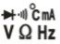 1. Мультиметр автоматически переходит в «спящий» режим если в течение 15 минут не происходит переключение поворотного переключателя или нажатие кнопок прибора. 2. За минуту до выключения прибор пять раз издаст короткие звуковые сигналы. 3. Нажатие кнопки «Select» выводит прибор из «спящего» режима в рабочий.4. При нажатии кнопки «Select» и кнопки включения прибора режим автоматического выключения деактивируется – прозвучат пять звуковых сигналов.Замена элементов питания и предохранителей должна производится только после изучения надлежащего способа замены, при наличии возможности провести соответствующую калибровку, тест качества работы и эксплуатирования и наличии Руководства по эксплуатации.1. Не эксплуатируете и не храните прибор в условиях высокой температуры или влажности, во взрыво- и огнеопасных средах или при воздействии сильных магнитных полей. 2. Для чистки прибора используйте увлажненную ткань и мягкое моющее средство, не используйте для чистки абразивы и растворители.3. Перед проведением чистки прибора исключите все входные сигналы. 4. Если прибор не будет использоваться в течение длительного периода времени, извлеките из него батарею во избежание ее саморазряда. 5. При появлении на дисплее символа «», замените батареи, для этого: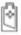 а. Выкрутите винты и откройте отсек батареи.б. Извлеките батареи и замените их новыми соответствующего типа.в. Закройте отсек батареи, закрепите крышку винтами.6. Замена предохранителя. Для замены предохранителя см. шаги выше. При замене используйте только предохранитель указанного типа и номинала.Если функционирование прибора нарушено, обратите внимание на указанные ниже ошибки и способы их устранения. Если эти способы не восстанавливают работу прибора, обратитесь к производителю.Гарантийный срок эксплуатации – 1 год со дня продажи изделия. На изделия, у которых отсутствует дата продажи, гарантия не распространяется. Обмен неисправных изделий осуществляется через торговую сеть при предъявлении чека и гарантийного талона. Изделия с механическими повреждениями гарантии не подлежат. 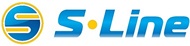 Цифровой МультиметрМодель: ZT-219Руководство Пользователя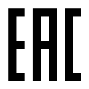 ОБЩАЯ ИНФОРМАЦИЯИНФОРМАЦИЯ ПО ТЕХНИКЕ БЕЗОПАСНОСТИ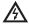 Опасное напряжение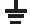 Заземление 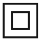 Двойная изоляция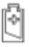 Низкий заряд батареи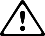 Осторожно, риск получения повреждений (см. Руководство Пользователя)Осторожно, риск получения повреждений (см. Руководство Пользователя)Осторожно, риск получения повреждений (см. Руководство Пользователя)ТЕХНИЧЕСКИЕ ХАРАКТЕРИСТИКИЭлектрические характеристикиЭлектрические характеристикиЭлектрические характеристикиЭлектрические характеристикиЭлектрические характеристикиФункцияДиапазонРазрешениеТочностьMAX  значениеНапряжение DC (В)1.9999В0.0001В±(0.05%+3)1000ВНапряжение DC (В)19.999В0.001В±(0.05%+3)1000ВНапряжение DC (В)199.99В0.01В±(0.05%+3)1000ВНапряжение DC (В)1000.0В0.1В±(0.05%+3)1000ВНапряжение DC (мВ)19.999мВ0.001мВ±(0.05%+3)199.99мВНапряжение DC (мВ)199.99мВ0.01мВ±(0.05%+3)199.99мВНапряжение АC (В)1.9999В0.0001В±(0.3%+3)750ВНапряжение АC (В)19.999В0.001В±(0.3%+3)750ВНапряжение АC (В)199.99В0.01В±(0.3%+3)750ВНапряжение АC (В)750.0В0.1В±(0.3%+3)750ВНапряжение АC (мВ)19.999мВ0.001мВ±(0.3%+3)199.99мВНапряжение АC (мВ)199.99мВ0.01мВ±(0.3%+3)199.99мВСила тока DC (А)1.9999А0.0001А±(0.5%+3)19.999АСила тока DC (А)19.999А0.001А±(0.5%+3)19.999АСила тока DC (мА)19.999мА0.001мА±(0.5%+3)199.99мАСила тока DC (мА)199.99мА0.01мА±(0.5%+3)199.99мАСила тока DC (µА)99.99µА0.01µА±(0.5%+3)1999.9µАСила тока DC (µА)1999.9µА0.1µА±(0.5%+3)1999.9µАСила тока АC (А)1.9999А0.0001А±(0.8%+3)19.999АСила тока АC (А)19.999А0.001А±(0.8%+3)19.999АСила тока АC (мА)19.999мА0.001мА±(0.8%+3)199.99мАСила тока АC (мА)199.99мА0.01мА±(0.8%+3)199.99мАСила тока АC (µА)99.99µА0.01µА±(0.8%+3)1999.9µАСила тока АC (µА)1999.9µА0.1µА±(0.8%+3)1999.9µАСопротивление199.99Ω0.01Ω±(0.5%+3)199.99МΩСопротивление1.9999кΩ0.0001кΩ±(0.2%+3)199.99МΩСопротивление19.999кΩ0.001кΩ±(0.2%+3)199.99МΩСопротивление199.99кΩ0.01кΩ±(0.2%+3)199.99МΩСопротивление1.9999МΩ0.0001МΩ±(1.0%+3)199.99МΩСопротивление19.999МΩ0.001МΩ±(1.0%+3)199.99МΩСопротивление199.99МΩ0.01МΩ±(5.0%+5)199.99МΩЕмкость9.999нФ0.001нФ±(5.0%+20)9.999мФЕмкость99.99нФ0.01нФ±(2.0%+5)9.999мФЕмкость999.9нФ0.1нФ±(2.0%+5)9.999мФЕмкость9.999µФ0.001µФ±(2.0%+5)9.999мФЕмкость99.99µФ0.01µФ±(2.0%+5)9.999мФЕмкость999.9µФ0.1µФ±(2.0%+5)9.999мФЕмкость9.999мФ0.001мФ±(5.0%+5)9.999мФЧастота99.99Гц0.01Гц±(0.1%+2)9.999МГцЧастота999.9Гц0.1Гц±(0.1%+2)9.999МГцЧастота9.999кГц0.001кГц±(0.1%+2)9.999МГцЧастота99.99кГц0.01кГц±(0.1%+2)9.999МГцЧастота999.9кГц0.1кГц±(0.1%+2)9.999МГцЧастота9.999МГц0.001МГц±(0.1%+2)9.999МГцСкважность1%~99%0.1%±(0.1%+2)Проверка диодов√√√√Целостность цепи√√√√NCV√ (NCV - Бесконтактное измерение значений напряжения)√ (NCV - Бесконтактное измерение значений напряжения)√ (NCV - Бесконтактное измерение значений напряжения)√ (NCV - Бесконтактное измерение значений напряжения)Температура(-20~1000)℃1℃±(2.5%+5)1000℃Температура(-4~1832)℉1℉±(2.5%+5)1832℉Общие характеристикиОбщие характеристикиДисплей (LCD)19999 цифрыВыбор диапазоновАвто, ручной режимыМатериалABSЧастота обновления3 раза/сек.TRUE RMS (ИСКЗ)√Подсветка√Фиксация значений√Относительные измерения√Максимум/минимум√Индикация разряда батареи√Автоотключение√Конструкционные параметрыКонструкционные параметрыРазмеры180*90*45мм.Вес320гТип батареи1.5В ААА * 2шт.Гарантия1 годУсловия окружающей средыУсловия окружающей средыУсловия окружающей средыЭксплуатацияТемпература0~40℃ЭксплуатацияВлажность<75%ХранениеТемпература-20~60℃ХранениеВлажность<80%ИНСТРУКЦИЯ ПО ПРИМЕНЕНИЮИНСТРУКЦИЯ ПО ПРИМЕНЕНИЮИНСТРУКЦИЯ ПО ПРИМЕНЕНИЮ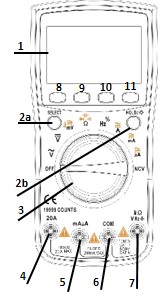 ПЕРЕДНЯЯ ПАНЕЛЬ 1. LCD дисплей. 2. Кнопочная панель:2а. Кнопка «SELECT».Используется для переключения режимов.2b. Кнопка «HOLD/Backlight».Для фиксации значения нажмите данную кнопку – на дисплее появится индикатор «HOLD», для выхода из режима фиксации значений нажмите данную кнопку повторно. Для включения подсветки нажмите и удерживайте данную кнопку в течение 2 секунд, повторите эту же процедуру для ее выключения. 3. Поворотный переключатель.Используется для выбора необходимой функции, а также для установки необходимого диапазона. (Переключение производится, начиная с позиции «OFF», по часовой стрелке).ПЕРЕДНЯЯ ПАНЕЛЬ 1. LCD дисплей. 2. Кнопочная панель:2а. Кнопка «SELECT».Используется для переключения режимов.2b. Кнопка «HOLD/Backlight».Для фиксации значения нажмите данную кнопку – на дисплее появится индикатор «HOLD», для выхода из режима фиксации значений нажмите данную кнопку повторно. Для включения подсветки нажмите и удерживайте данную кнопку в течение 2 секунд, повторите эту же процедуру для ее выключения. 3. Поворотный переключатель.Используется для выбора необходимой функции, а также для установки необходимого диапазона. (Переключение производится, начиная с позиции «OFF», по часовой стрелке).3а. OFF – выключено.3б. Напряжение АС (V).3в. Напряжение DС (V).3г. Напряжение АС/DС (mV)/Температура.3д. Сопротивление/Целостность цепи/Проверка диодов/Емкость.3е. Частота/Скважность.3ж. Сила тока АC/DC (А) (Сила тока - А).3з. Сила тока АC/DC (мА) (Сила тока - mА).3и. Сила тока АC/DC (µА) (Сила тока - µА).3к. NCV (Бесконтактное измерение значений напряжения).4. 20А: входной разъем для измерения силы тока (А).5. mA/µА: входной разъем для измерения силы тока (мА и µА).6. COM: универсальный входной разъем.7. VHz: входной разъем для измерения напряжения, частоты, рабочего цикла, сопротивления, емкости, температуры, проверки диодов и целостности цепи.8. RANGE: Нажмите данную кнопку для входа в ручной выбор диапазона. Каждое нажатие данной кнопки увеличивает диапазон; когда будет достигнуто максимальное значение диапазона прибор снова начнет отсчет с минимального значения. Для выхода из ручного режима выбора диапазона нажмите и удерживайте данную кнопку в течение 2 секунд.9. REL: Данная кнопка предназначена для включения режима относительных измерений при измерении напряжения, силы тока и емкости. Нажмите данную кнопку для входа в режим относительных измерений, для выхода из него – повторно нажмите указанную кнопку.10. MAX/MIN: Нажатие данной кнопки позволяет активировать режим регистрации максимальных и минимальных значений. При первом нажатии кнопки «MAX/MIN» прибор отобразит максимальное значение. При повторном нажатии данной кнопки на дисплее отобразится минимальное значение. При нажатии и удержании кнопки «MAX/MIN» в течение двух секунд, прибор выйдет из текущего режима регистрации максимальных и минимальных значений.11. Hz%: При измерении напряжения переменного тока или его силы нажмите данную кнопку для измерения их частоты или рабочего цикла.3а. OFF – выключено.3б. Напряжение АС (V).3в. Напряжение DС (V).3г. Напряжение АС/DС (mV)/Температура.3д. Сопротивление/Целостность цепи/Проверка диодов/Емкость.3е. Частота/Скважность.3ж. Сила тока АC/DC (А) (Сила тока - А).3з. Сила тока АC/DC (мА) (Сила тока - mА).3и. Сила тока АC/DC (µА) (Сила тока - µА).3к. NCV (Бесконтактное измерение значений напряжения).4. 20А: входной разъем для измерения силы тока (А).5. mA/µА: входной разъем для измерения силы тока (мА и µА).6. COM: универсальный входной разъем.7. VHz: входной разъем для измерения напряжения, частоты, рабочего цикла, сопротивления, емкости, температуры, проверки диодов и целостности цепи.8. RANGE: Нажмите данную кнопку для входа в ручной выбор диапазона. Каждое нажатие данной кнопки увеличивает диапазон; когда будет достигнуто максимальное значение диапазона прибор снова начнет отсчет с минимального значения. Для выхода из ручного режима выбора диапазона нажмите и удерживайте данную кнопку в течение 2 секунд.9. REL: Данная кнопка предназначена для включения режима относительных измерений при измерении напряжения, силы тока и емкости. Нажмите данную кнопку для входа в режим относительных измерений, для выхода из него – повторно нажмите указанную кнопку.10. MAX/MIN: Нажатие данной кнопки позволяет активировать режим регистрации максимальных и минимальных значений. При первом нажатии кнопки «MAX/MIN» прибор отобразит максимальное значение. При повторном нажатии данной кнопки на дисплее отобразится минимальное значение. При нажатии и удержании кнопки «MAX/MIN» в течение двух секунд, прибор выйдет из текущего режима регистрации максимальных и минимальных значений.11. Hz%: При измерении напряжения переменного тока или его силы нажмите данную кнопку для измерения их частоты или рабочего цикла.3а. OFF – выключено.3б. Напряжение АС (V).3в. Напряжение DС (V).3г. Напряжение АС/DС (mV)/Температура.3д. Сопротивление/Целостность цепи/Проверка диодов/Емкость.3е. Частота/Скважность.3ж. Сила тока АC/DC (А) (Сила тока - А).3з. Сила тока АC/DC (мА) (Сила тока - mА).3и. Сила тока АC/DC (µА) (Сила тока - µА).3к. NCV (Бесконтактное измерение значений напряжения).4. 20А: входной разъем для измерения силы тока (А).5. mA/µА: входной разъем для измерения силы тока (мА и µА).6. COM: универсальный входной разъем.7. VHz: входной разъем для измерения напряжения, частоты, рабочего цикла, сопротивления, емкости, температуры, проверки диодов и целостности цепи.8. RANGE: Нажмите данную кнопку для входа в ручной выбор диапазона. Каждое нажатие данной кнопки увеличивает диапазон; когда будет достигнуто максимальное значение диапазона прибор снова начнет отсчет с минимального значения. Для выхода из ручного режима выбора диапазона нажмите и удерживайте данную кнопку в течение 2 секунд.9. REL: Данная кнопка предназначена для включения режима относительных измерений при измерении напряжения, силы тока и емкости. Нажмите данную кнопку для входа в режим относительных измерений, для выхода из него – повторно нажмите указанную кнопку.10. MAX/MIN: Нажатие данной кнопки позволяет активировать режим регистрации максимальных и минимальных значений. При первом нажатии кнопки «MAX/MIN» прибор отобразит максимальное значение. При повторном нажатии данной кнопки на дисплее отобразится минимальное значение. При нажатии и удержании кнопки «MAX/MIN» в течение двух секунд, прибор выйдет из текущего режима регистрации максимальных и минимальных значений.11. Hz%: При измерении напряжения переменного тока или его силы нажмите данную кнопку для измерения их частоты или рабочего цикла.ИЗМЕРЕНИЕ ПОСТОЯННОГО И ПЕРЕМЕННОГО НАПРЯЖЕНИЯИЗМЕРЕНИЕ ПОСТОЯННОГО И ПЕРЕМЕННОГО НАПРЯЖЕНИЯИЗМЕРЕНИЕ ПОСТОЯННОГО И ПЕРЕМЕННОГО ТОКАВНИМАНИЕ: В процессе измерений не подавайте на вход напряжение, превышающее 36В для постоянного и 25В для переменного напряжения.    ИЗМЕРЕНИЕ СОПРОТИВЛЕНИЯПРОВЕРКА ЦЕЛОСТНОСТИ ЦЕПИПРОВЕРКА ДИОДОВИЗМЕРЕНИЕ ЕМКОСТИИЗМЕРЕНИЕ ЧАСТОТЫ И РАБОЧЕГО ЦИКЛАИЗМЕРЕНИЕ ТЕМПЕРАТУРЫБЕСКОНТАКТНОЕ ИЗМЕРЕНИЕ ЗНАЧЕНИЙ НАПРЯЖЕНИЯАВТОМАТИЧЕСКОЕ ВЫКЛЮЧЕНИЕ ПРИБОРАОБСЛУЖИВАНИЕВнимание:1. Запрещается превышать максимально допустимые значения, указанные в руководстве.2. При измерении силы тока, проверки диодов и целостности цепи убедитесь, что электропитание схемы отключено.3. Не используйте прибор если в него не установлены элементы питания или крышка батарейного отсека не закреплена должным образом.4. При замене элементов питания или предохранителя убедитесь в том, что прибор выключен и измерительные провода не подключены к цепи.ВЫЯВЛЕНИЕ И УСТРАНЕНИЕ НЕИСПРАВНОСТЕЙПроблемаСпособ устраненияОшибки в работе дисплеяНизкий уровень заряда элемента питания, замените элемент питанияСимвол «»Замените элемент питанияОтсутствует входной токЗамените предохранительГАРАНТИЙНЫЕ ОБЯЗАТЕЛЬСТВА